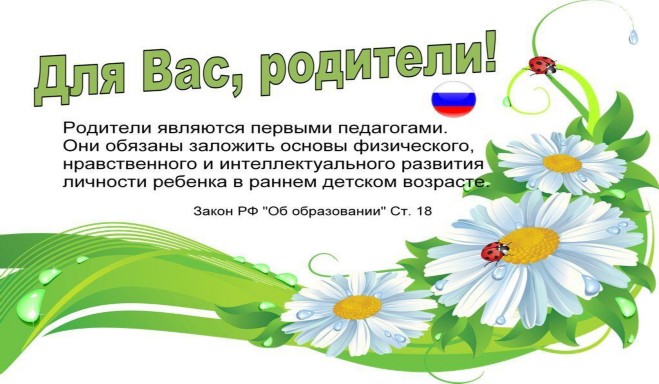 При приёме ребенка в детский сад Вам необходимо предъявитьследующие документы:Свидетельство о рождении ребенка (оригинал и ксерокопия)Паспорт одного из родителей (оригинал и ксерокопия)При наличии льготы для зачисления ребенка в детский сад - документ,  подтверждающий льготу  (оригинал и ксерокопия)Медицинское заключение с ЦРБ (оригинал)Узнай очередь в детский сад      Список льготных категорий граждан Перечень документов для предоставления государственной услугиПеречень оснований для отказа в предоставлении государственной услугиУполномоченный по правам ребенка Детский сад работает 5 дней в неделю с 7.30 до 17.30 Выходными днями являются суббота, воскресенье и общегосударственные праздничные дни. Прием детей с 7.30 до 8.00.Уважаемые родители!  Помните: своевременный приход и уход ребенка — необходимое условие правильной реализации воспитательно-образовательного процесса.О невозможности прихода ребенка в детский сад по болезни или другой уважительной причине необходимо обязательно сообщить в ДОУ.Ребенок, не посещающий детский сад более трех дней, должен иметь справку от врача, при возвращении после более длительного отсутствия предоставляется справка о состоянии здоровья ребенка и контактах за последний 21 день; после отсутствия в летний период — справка о контактах, обследовании на гельминты.Необходимо заранее сообщать о дне выхода ребенка в ДОУ после длительного отсутствия.Требования к внешнему виду и одежде детейЧто свидетельствует об ухоженности ребенка:·        опрятный вид, застегнутая на все пуговицы одежда и обувь;·        умытое лицо;·        чистые нос, руки, подстриженные ногти;·        подстриженные и тщательно расчесанные волосы;·        отсутствие налета на зубах;·        чистое нижнее белье;·        опрятные половые органы и чистый анус;·        наличие достаточного  количества носовых платков.    Для создания комфортных условий  пребывания  ребенка в ДОУ необходимо:·        не менее трех комплектов сменного белья (мальчикам — шорты, трусики, колготки; девочкам — колготки, трусики, в теплое время — носки и гольфы);·        не менее двух комплектов сменного белья для сна (пижама, пеленка, клеенка);·        два пакета для хранения чистого и использованного белья;·        промаркировать белье, одежду и прочие вещи.    Перед тем как вести ребенка детский сад, проверьте, соответствует ли его костюм времени года и температуре воздуха. Проследите, чтобы одежда ребенка не была слишком велика и не сковывала его движений. В правильно подобранной одежде ребенок свободно двигается и меньше утомляется. Завязки и застежки должны быть расположены так, чтобы ребенок мог самостоятельно себя обслужить. Обувь должна быть легкой, теплой, точно соответствовать ноге ребенка, легко сниматься и надеваться. Нежелательно ношение комбинезонов. Носовой платок необходим ребенку как в помещении, так и на прогулке. Сделайте на одежде удобные карманы для его хранения.    Чтобы избежать случаев травматизма, родителям необходимо проверить содержимое карманов в одежде ребенка на наличие опасных предметов. Категорически запрещается приносить в ДОУ острые, режущие, стеклянные предметы (ножницы, ножи, булавки, гвозди, проволоку, зеркала, стеклянные флаконы), а также мелкие предметы (бусинки, пуговицы и т.п.), таблетки.    В соответствии с условиями Родительского договора родители обязаны:·        посещать общие и групповые родительские собрания;·        участвовать в педагогической и хозяйственной жизни ДОУ;·        внимательно относиться к поручениям воспитателей и администрации ДОУ.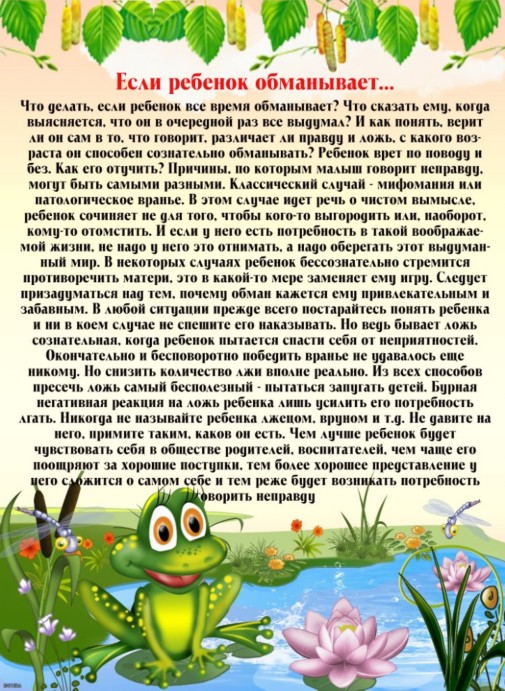 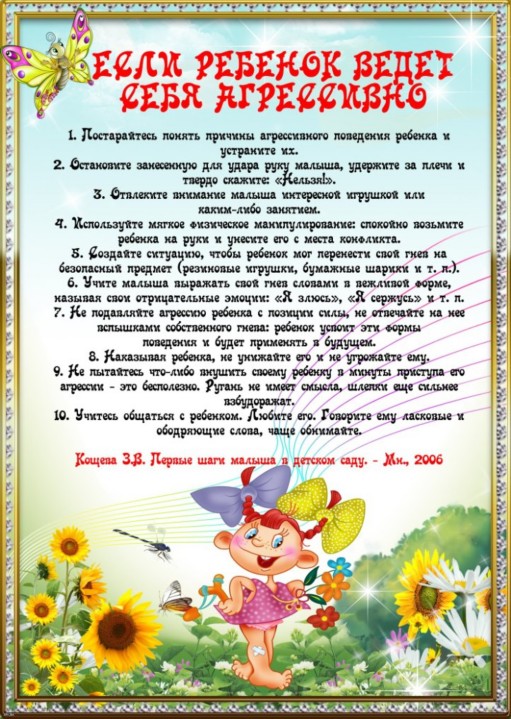 ПАМЯТКА ДЛЯ РОДИТЕЛЕЙ 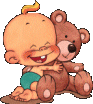 «АДАПТАЦИЯ РЕБЕНКА К ДОШКОЛЬНОМУУЧРЕЖДЕНИЮ»    Ваш малыш пришел в детский сад. Для него началась новая жизнь. Чтобы ребенок вступил в нее радостным, общительным, повзрослевшим, хотим предложить несколько рекомендации.·       Постарайтесь создать в семье спокойную дружескую атмосферу.·       Установите четкие требования к ребенку, будьте последовательны в их предъявлении.·       Будьте терпеливы.·       Формируйте у детей навыки самообслуживания и личной гигиены.·       Поощряйте игры с другими детьми, расширяйте круг общения со взрослыми.·       Когда ребенок с вами разговаривает, слушайте его внимательно.·       Если вы увидите, что ребенок что-то делает, начните «параллельный разговор» (комментируйте его действия).·       Говорите с малышом короткими фразами, медленно; в разговоре называйте как можно больше предметов. Давайте простые, понятные объяснения.·       Спрашивайте у ребенка: «Что ты делаешь?» На вопрос: «Почему ты это делаешь?» он ответит, когда подрастет.·       Каждый день читайте малышу.·       Заботьтесь о том, чтобы у ребенка были новые впечатления.·       Занимайтесь с малышом совместно творческой деятельностью: играйте, лепите, рисуйте...·       Поощряйте любопытство.·       Не скупитесь на похвалу.Радуйтесь вашему малышу!